MODULO RICHIESTA SUPPORTO PERSONALIZZATO PER LA CREAZIONE DI AGGREGAZIONI TRA IMPRESE VALDOSTANE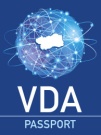 Progetto “VDA-Passport - Progetto per l’Internazionalizzazione e la promozione di partenariati tra imprese in Valle d’Aosta”, finanziato nell'ambito del Programma Investimenti per la crescita e l'occupazione 2014/20 FESR (cod. prog. ICO.03302.18XX.0.0001.SGC - CUP D55F18000450009)Da inviare via PEC all’indirizzo sportellovda.unioncamerepiemonte@legalmail.ita partire dalle ore 8 di martedì 23 aprile fino alle ore 12 di lunedì 6 maggio 2019Il sottoscritto ____________________________________________________________________Legale rappresentante dell’impresa __________________________________________________con sede nel Comune di ______________________C.A.P. _____________ Provincia _________Partita IVA n. _________________________CF __________________________ REA ________Tel. _________________________e-mail ____________________________________________Sito Internet ____________________________________________________________________Settore di attività:______________________________________________________________________________________________________________________________________________Fatturato degli ultimi due anni: _________________________ N. di dipendenti: _______________Referente per il progetto __________________________________________________________Tel Referente: _________________________________________CHIEDE in qualità di CAPOFILA di poter ricevere un supporto personalizzato per la creazione di un’aggregazione di imprese con le seguenti aziende:(aggiungere o togliere riquadri necessari)Ragione sociale dell’impresa _______________________________________________________con sede nel Comune di ______________________C.A.P. _____________ Provincia _________Via ______________________________________________________________________ N. ___________ Partita IVA n. _________________________CF __________________________ REA ________Tel. _________________________e-mail ____________________________________________Sito Internet ____________________________________________________________________Settore di attività:______________________________________________________________________________________________________________________________________________Fatturato degli ultimi due anni: _________________________ N. di dipendenti: _______________Referente per il progetto __________________________________________________________Ragione sociale dell’impresa _______________________________________________________con sede nel Comune di ______________________C.A.P. _____________ Provincia _________Via ______________________________________________________________________ N. ___________ Partita IVA n. _________________________CF __________________________ REA ________Tel. _________________________e-mail ____________________________________________Sito Internet ____________________________________________________________________Settore di attività:______________________________________________________________________________________________________________________________________________Fatturato degli ultimi due anni: _________________________ N. di dipendenti: _______________Referente per il progetto __________________________________________________________Ragione sociale dell’impresa _______________________________________________________con sede nel Comune di ______________________C.A.P. _____________ Provincia _________Via ______________________________________________________________________ N. ___________ Partita IVA n. _________________________CF __________________________ REA ________Tel. _________________________e-mail ____________________________________________Sito Internet ____________________________________________________________________Settore di attività:______________________________________________________________________________________________________________________________________________Fatturato degli ultimi due anni: _________________________ N. di dipendenti: _______________Referente per il progetto __________________________________________________________Ragione sociale dell’impresa _______________________________________________________con sede nel Comune di ______________________C.A.P. _____________ Provincia _________Via ______________________________________________________________________ N. ___________ Partita IVA n. _________________________CF __________________________ REA ________Tel. _________________________e-mail ____________________________________________Sito Internet ____________________________________________________________________Settore di attività:______________________________________________________________________________________________________________________________________________Fatturato degli ultimi due anni: _________________________ N. di dipendenti: _______________Referente per il progetto __________________________________________________________IDEA PROGETTUALE (aggiungere fogli se necessario)Descrizione dell’idea-progetto che il raggruppamento intende sviluppare, con l’indicazione di A) OBIETTIVI  STRATEGICIB) PROGRAMMA OPERATIVO DI MEDIO-LUNGO TERMINEC) RUOLI E RELAZIONI ALL’INTERNO DEL RAGGRUPPAMENTO (obiettivi, compiti, responsabilità di ciascun componente).Allegare copia documento d’identità firmatario ed eventuale documentazione integrativa relativa all’idea progettuale.               DATA E LUOGO						TIMBRO E FIRMA ______________________________________		________________________________TRATTAMENTO DATI PERSONALI La presentazione della domanda di Richiesta supporto consulenziale comporta il consenso al trattamento dei dati in essa contenuti, ai sensi del Regolamento (UE) 2016/679 in materia di trattamento dei dati personali.Con riferimento ai dati personali conferiti si comunica:-	Titolare del trattamento: Unioncamere Piemonte – via Cavour 17, Torino – info@adrpiemonte.it  -	Contatti del Responsabile della Protezione dei Dati (DPO): rpd2@pie.camcom.it -	Responsabile esterno per i trattamenti informatizzati: Infocamere scpa      -	Finalità del trattamento: i dati personali acquisiti sono trattati esclusivamente ai fini della consulenza richiesta-	Conferimento dei dati: il conferimento dei dati richiesti con la presente modulistica ha natura obbligatoria e la loro mancanza comporta l’impossibilità di fornire la consulenza richiesta-	Modalità del trattamento: i dati acquisiti possono essere trattati in forma elettronica e cartacea e mediante forme di archiviazione informatizzata -	Comunicazione/diffusione: i dati personali conferiti sono oggetto di comunicazione all’Ente Fiera; possono essere oggetto di diffusione solo in forma anonima con finalità statistica e/o di studio. -	Durata del trattamento: i dati forniti sono trattati per il periodo strettamente necessario al perseguimento delle finalità perseguite. Il periodo massimo di conservazione è di 10 anni dalla conclusione del procedimento. -	Diritti dell’interessato: all’interessato è garantito l’esercizio dei diritti di cui agli artt. 15 e ss del REG (UE) 2016/679 ed in particolare, nei casi previsti, l'accesso ai dati personali e la rettifica o la cancellazione degli stessi, la limitazione del trattamento che li riguarda o l’opposizione al trattamento. -	Per l’esercizio di tali diritti è possibile rivolgersi al Titolare del trattamento.-	Gli interessati che ritengono che il trattamento dei dati personali effettuato attraverso questo servizio avvenga in violazione di quanto previsto dal Regolamento hanno il diritto di proporre reclamo al Garante, come previsto dall'art. 77 del Regolamento stesso, o di adire le opportune sedi giudiziarie (art. 79 del Regolamento).                                                **********************************************Ulteriori trattamenti: i dati conferiti possono essere utilizzati a scopo promozionale per l’invito ad eventi, manifestazioni o convegni nell’ambito della programmazione delle iniziative di Unioncamere Piemonte (Sportello SPIN2 gestione associata con Chambre valdôtaine); a tale fine il conferimento dei dati ha natura facoltativa e la base giuridica del trattamento è l’art. 6, c1, lett a) del GDPR.Nell’ambito di tale trattamento i dati saranno conservati sino alla richiesta di cancellazione, che può essere presentata in qualsiasi momento, scrivendo alla mail sportellovda@pie.camcom.it.Le chiediamo di esprimere il suo consenso per questo ulteriore trattamento apponendo la sua firma qui sotto:Firma per consenso ___________________________________________